2024 Nebraska NAHRO                                 Maintenance Conference  July 17-18, 2024 Cardinal Inn Hotel and Event Center2588 State HWY 14Albion, NE  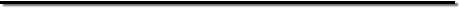 Registration Fee: 	$250 NE NAHRO Member  	 	 	 	$300 Non Member One Day Only:   	$175 Member  	 	 	 	$225 Non Member Make Check Payable to:  NE Chapter of NAHRO Mail Registration Form & Check to: NE Chapter of NAHRO % Heather Looper   	                                   9131 Mustang Drive   	Lincoln, NE 68507 REGISTRATION DEADLINE:  July 2, 2023 Organization: ________________________________________________________ Address: ____________________________________________________________ City State Zip: _______________________________________________________ Phone: ___________________________ Email: ____________________________ Participant Name: ___________________________Title: _____________________ Participant Name: ___________________________Title: _____________________ Participant Name: ___________________________Title: _____________________ Diet Restrictions:   Gluten Free_____  Other_____Total Number of Registered Participants _______ Total Payment $____________ 	2024 Nebraska NAHRO 	Maintenance ConferenceJuly 17-18, 2024 Hosted by: Albion Housing, St. Edward Housing, Genoa Housing & Scottsbluff HousingHotel Accommodations Attendees are responsible for arranging their own accommodations. Cardinal Inn Hotel & Event Center2588 State HWY 14Albion, NE  402-395-6106Group: NE NAHRO Rate: $106 (Double Queen) $109 (King)  (will need to bring Form 13) Cutoff Date: June 16, 2024 Meet and Greet (Wednesday, 17th  5:00 – 6:30) Hwy 14 BreweryDinner available Albion Country Club (7:00 pm -Wednesday 17th) Excellent variety of food! Dinner is not included in registration fee, but we will reserve a spot for you!   How many_____?The hotel serves breakfast daily.Barista and bar onsiteTuesday night commuters - dinner options: The J Sportsbar & Grill, Runza, Pizza Hut and Subway.             2024 Nebraska NAHRO 	Maintenance ConferenceJuly 17-18, 2024 Hosted by: Albion Housing, St. Edward Housing, Genoa Housing & Scottsbluff HousingTentative Training Sessions Sessions Presenters:                John Emery   	Platte Valley Pest Control – Dave Bloom                	Law Enforcement – Albion Police Dept (Chief Lipker), Boone County Sheriffs Dept. (Sheriff Johnson)                                          Leigh Alexander   	              Rasmussen Mechanical Services – Tim Seberger               Tillotson Enterprises - Justin RanslemSessions:  	Round Table Opportunity - Discussion amongst attendees	              Law Enforcement – Drug paraphernalia, human trafficking, reporting              	Platte Valley Pest Control - Bed Bugs and Pest Control.                NSPIRE –John Emery - Top 40 Priorities              Leigh Alexander – Mold and Radon – What we need to know.                Rasmussen Mechanical Services – What we need to know about boiler repairs, mini splits.              Tillotson Enterprises – Concrete leveling.We hope to see you in Albion this summer.                                                                       Questions or comments? Contact: Tracy Lipker402-395-2224 admin@albionhousing.comTorrie Reardon402-678-2288 seha@gpcom.netJason Wilcox308-225-0476 jason@scottsbluffhousing.comTentative Itinerary Maintenance ConferenceDates:  July 17th – 18th17th –   8:00 Registration           8:15 Welcome: Mayor Jarecki            8:30 – 12:00 John Emery           9:45 – 10:00 Break           10:00 – 12:15 Resume John Emery           12:15 – 1:15 Lunch           1:30 – 2:30 Law Enforcement Agencies           2:30-2:45 Break           3:00 - 4:00 Bloom Pest Control           4:00 – 4:30 Prize drawing & Round Table Discussion           5:00 – 6:30 Meet and Greet           7:00 – Dinner at ACC - Seating Reserved18th – 8:30 – 12:00 Leigh Alexander         10:00 – 10:15 Break         10:15 - 12:00 Resume Leigh Alexander         12:00 – 1:00 Lunch          1:00 – 2:00 Rasmussen Mechanical Services         2:00 – 2:30 Break         2:30 – 3:30 Tillotson Enterprises         3:45 – Final Drawings         4:00 – Tour Albion Housing Property / Safe travels Home*Lunch/ Breaks are provided Registration Includes: 7/17 –Lunch, Breaks, Prizes, Snacks & drink ticket at Meet & Greet 7/18 – Lunch & Breaks & Prizes